STELZHAMER KINDERGARTEN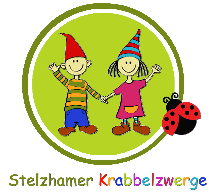 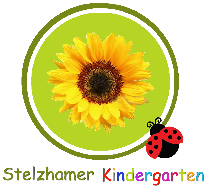 & KRABBELZWERGEEinverständniserklärung zur Abgabe von KaliumjodidtablettenLiebe Eltern und Erziehungsberechtigte,Die Bevorratung von Kaliumjodidtabletten ist eine wichtige Vorsorgemaßnahme, um ihr Kind im Fall eines schweren Kernkraftwerkunfalls vor Schilddrüsenkrebs zu bewahren.Sie bekommen diese Tabletten für Ihr(e) Kind(er) kostenlos in der Apotheke oder bei Ihrem Hausapotheken führenden Arzt zur Heimbevorratung. Damit können Sie Ihr(e) Kind(er) zu Hause wirkungsvoll schützen, wenn die Gesundheitsbehörden nach einer Reaktorkatastrophe zur Einnahme der Tablette auffordern.Sollte im Falle eines Kernkraftwerkunfalls die Alarmierung während des Aufenthaltes im Kindergarten /in der Krabbelstube erfolgen, kann ihr Kind die erste Tagesdosis bereits dort erhalten. Diese Einrichtung hält die erforderlichen Tabletten für Ihr Kind bereit.Die Abgabe der Tabletten an die Kinder erfolgt im Katastrophenfall streng nach den Anweisungen der Gesundheitsbehörden und nach Maßgabe Ihrer vorherigen Einverständniserklärung.Wenn diese Einwilligung vorliegt, kann Ihrem Kind die erste Tagesdosis an Kaliumjodidtabletten in dem Kindergarten /der Krabbelstube verabreicht werden. Die Einwilligung gilt für die Dauer des Besuchs dieser Einrichtung.Einverständniserklärung zur Abgabe von KaliumjodidtablettenName des Kindes: ____________________________Geburtsdatum: ____________________________Name der /des Erziehungsberechtigten: ____________________________Ja, ich erteile die Einwilligung, meinem Kind im Katastrophenfall -nach Aufforderung durch die Gesundheitsbehörden -Kaliumjodidtabletten zu verabreichen und bestätige, dass mir für mein Kind keine Unverträglichkeiten bzw. Gegenanzeigen zur Einnahme von Kaliumjodidtabletten bekannt sind.Nein, ich erteile die Einwilligung nicht.